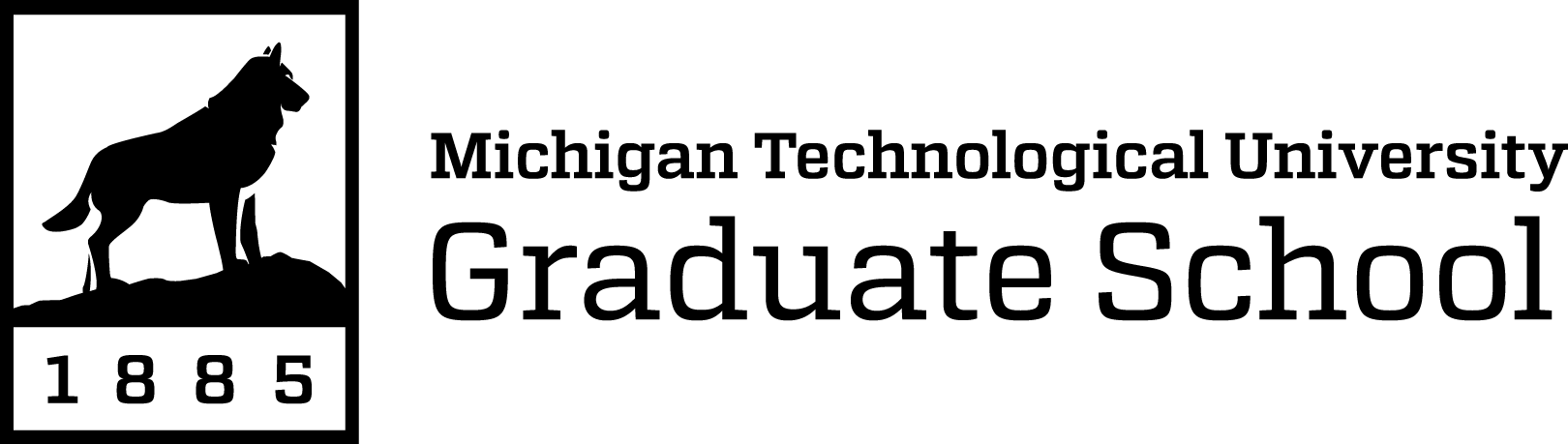 Degree Schedule – Graduate Certificate in Automotive Systems and ControlsDue one semester prior to completing certificate requirements.  Students:  Complete the form in Microsoft Word and email the docx file to your graduate program director or assistant.Graduate program:  Review the information provided, indicate your approval as noted, and submit to the Graduate School online. (link only accessible to Graduate Program staff)This Graduate Certificate in Automotive Powertrain Systems Engineering provides advanced knowledge of the design, integration, and control of electro-mechanical components, subsystems, and complex multi input-output powertrains.A total of 15 credits are required for this certificate. Students must earn a grade of B or higher in each of the courses counting toward the certificate. A maximum of 6 credits is allowed in courses at the 4000-level. Indicate which of the following courses you have taken to complete the requirements of the Certificate by noting the term and year that each course was taken in the tables below.Student InformationComplete the information requested below.Name	, M-Number (M12345678)	M     Your name will be printed on your certificate as it appears in our University records with either your legal or preferred first name. Please choose how you would like your name to appear on your certificate and type it in full. Students may contact the Registrar’s Office to change their preferred name; employees may contact Human Resources.Selection for name	Typed name	Certificate Mailing InformationYour certificate will be mailed approximately six to eight weeks after the semester that all requirements have been met to the person and address that you provide below. If you request mailing to an address that you do not reside at, please indicate “in care of” and the name of the person living at the address. Please note that this will not update your regular mailing address at the University.Mailing address	Accelerated CertificatesCertificate programs may allow up to three (3) credits earned while an undergraduate at Michigan Tech to be used to fulfill the requirements of their bachelor’s degree and graduate certificate. To earn an accelerated certificate, students must:apply for admission to the certificate program following current procedures,follow all current policies regarding the reuse of credits, and mark the accelerated class(es) with “AC” in the “Semester and Year Taken” column in the tables below.Required Coursework - A (6 credits)In the table below, mark the classes taken for the certificate with the semester the credits were earned.Required Coursework - B (3 credits)In the table below, mark the classes taken for the certificate with the semester the credits were earned.Elective Coursework - C (Undergraduate Courses – only one course can be taken from the list. Only 3 credits will apply)In the table below, mark the classes taken for the certificate with the semester the credits were earned.Graduate Coursework - C (select at least 3 credits from this list)In the table below, mark the classes taken for the certificate with the semester the credits were earned.Coursework SubstitutionsFully complete the table with the information requested.  Include any courses for the certificate that are not named in the above tables.  Approval of courses not listed above is at the discretion of the program granting the certificate.Graduate School Use Only: Total Credits	ApprovalsGraduate program: indicate your approval by typing your name below (if possible). Uploading the form to the Graduate School indicates your approval even if the form fields are not available. The Graduate School approves the form after receipt and verification.Graduate Program Director, Automotive Systems & Controls ORDepartment Chair, Mechanical Engineering – Engineering MechanicsGraduate School Approval	DateSemester and Year TakenCourse NumberCourse TitleNumber of CreditsMEEM/EE 5811Automotive Systems3MEEM/EE 5812Automotive Control Systems3Semester and Year TakenCourse NumberCourse TitleNumber of CreditsEE 4219Intro to Electric Machines and Drives3MEEM 4220Internal Combustion Engines I3MEEM 4450Vehicle Dynamics3Semester and Year TakenCourse NumberCourse TitleNumber of CreditsEE 4219Intro to Electric Machines and Drives3EE 4227Power Electronics3EE 4252Digital Signal Processing and Applications4EE 4253Real-Time Signal Processing3EE 4272Computer Networks3EE/MEEM 4296Experimental Studies in Hybrid Electric Vehicles Lab3EE 4735Embedded Systems Engineering3MEEM 4220Internal Combustion Engines I3MEEM 4450Vehicle Dynamics3Semester and Year TakenCourse NumberCourse TitleNumber of CreditsEE 5227Advanced Power Electronics3EE/MEEM 5275Energy Storage Systems3EE/MEEM 5295Advanced Propulsion Systems for HEV3EE/MEEM 5296Powertrain Integration in Hybrid Electric Vehicles Lab2EE 5455/ MEEM 5300Cyber Security of Industrial Controls3EE 5461Mobile Networks3EE/MEEM 5750Distributed Embedded Control Systems3EE 5841Machine Learning3EE 5900Advanced Embedded Systems3EE 5900Cyber-Physical Systems3EE 5900/ MEEM 5900Cyber Security of Automotive Systems I3MEEM 5201Fundamentals of SI Engines1MEEM 5202Fundamentals of Diesel Engines1MEEM 5203SI Engine Control Systems1MEEM 5204Diesel Engine Control Systems1MEEM 5220Fuel Cell Technology3MEEM 5250Internal Combustion Engines II3MEEM 5255Advance Powertrain Instrumentation and Experimental Methods3MEEM 5290Principles of Energy Conversion3MEEM 5440Advanced Vehicle Dynamics3MEEM 5670Experimental Design in Engineering3MEEM 5700Dynamic Measurement/Signal Analysis4MEEM 5715Linear Systems Theory and Design3MSE/CM 5760Vehicle Battery Cells and Systems3SU 5010Geospatial Concepts, Technologies, and Data3Semester and Year TakenCourse Numberex: CH5555Course TitleInclude the course number (as listed above) of the substitution and a brief rationale.The table will expand to fit your text.Number of Credits